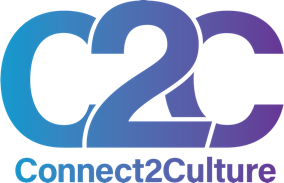 SUMMER CAMPS & CLASSES IN THE JOPLIN AREABrought to you by Connect2Culture

This content is also available at connect2culture.org/calendar
artCentral Carthage (1110 E 13th St, Carthage, MO):
July 11–15: Gourd-a Rama and Lots, Lots More artCamp (Ages 8-14), 10:00am–3:00pm. Do you know a child who loves to play and have summer fun? Someone who likes creative new projects and to make new friends? If you do, be sure to share the news – artCamp is coming to artCentral! For two weeks, the Hyde House will play host to children, ages 8 to 14, as they create, explore, and have fun. With the recent donation of bushels and bushels of gourds, students can expect to have screen-free fun in classes that include gourd art, glass art, painting, sculpting, clay, fibers, and more. Register at artcentralcarthage.org/artcamp-2022-july-11-15--18-22.html or by calling (417) 358-4404. Cost: $35 per class. More information: Alice Lynn Greenwood-Mathé, artcentral@artcentralcarthage.org, (417) 358-4404.July 18–22: Gourd-a Rama and Lots, Lots More artCamp (Ages 8-14), 10:00am–3:00pm. Do you know a child who loves to play and have summer fun? Someone who likes creative new projects and to make new friends? If you do, be sure to share the news – artCamp is coming to artCentral! For two weeks, the Hyde House will play host to children, ages 8 to 14, as they create, explore, and have fun. With the recent donation of bushels and bushels of gourds, students can expect to have screen-free fun in classes that include gourd art, glass art, painting, sculpting, clay, fibers, and more. Register at artcentralcarthage.org/artcamp-2022-july-11-15--18-22.html or by calling (417) 358-4404. Cost: $35 per class. More information: Alice Lynn Greenwood-Mathé, artcentral@artcentralcarthage.org, (417) 358-4404.
BRILEY PERFORMING ARTS COMPANY (205 East Fountain Webb City, MO):
May 16–July 28: Briley Performing Arts Company Summer Session (Ages 3+). Briley Performing Arts Company's summer camps are the perfect opportunity for any aspiring dancer, actor, or singer to cultivate and master their craft! From musical theatre workshops and vocal classes to ballet and beginner acrobatics, there are a variety of options to enjoy. For a full list of camps and classes, visit facebook.com/BrileyPerformingArts. To register, call (417) 553-7954. More information: Heather Briley, info@brileyperformingarts.com, (417) 553-7954.
GEORGE A. SPIVA CENTER FOR THE ARTS (222 W 3rd St, Joplin, MO):Saturdays | June 4–25: June Drawing Camp with Jason Stamper (Ages 15+), 1:00–5:00pm. Join Missouri Southern State University and NorthWest Arkansas Community College drawing professor and professional artist, Jason Stamper, in this four-week, college-level introductory drawing course. Students will be given demos and instruction on observational drawing, building on what they learn each week, including landscape, still life, and portraiture. Learn about proportion, scale, value, and more, and be given valuable critique without the college commitment. The same camp will be taught in June and July, so don’t miss out! Registration required; visit spivaarts.org/classes to register. Cost: Four-week session $150, Per class $35. More information: Sarah Clements, sclements@spivaarts.org, (417) 623-0183.
June 7–9: Upcycle Camp with Brooks-Elizabeth Billings (Ages 6-12), Noon–5:00pm. Learn how to reduce, reuse, and recycle discarded objects into new treasures while exploring found art and various contemporary artists who take up-cycling to a new dimension! Kids may bring old found objects of their own to share with the group, such as lids, marbles, small toys, and more. Registration required; visit spivaarts.org/classes to register. Cost: $100. More information: Sarah Clements, sclements@spivaarts.org, (417) 623-0183.June 7–9: Mosaic Camp with Stacy Heydt (Ages 6-12), Noon–5:00pm. Mosaics are an art form that has been around for thousands of years! Kids will learn all about patterns and design while making their own creations to take home. Registration required; visit spivaarts.org/classes to register. Cost: $100. More information: Sarah Clements, sclements@spivaarts.org, (417) 623-0183.June 14–16: French Impressionist Camp with Brooks-Elizabeth Billings (Ages 6-12), Noon–5:00pm. Learn all about the Impressionist art movements and take a historical journey with artists William Turner, Georges Seurat, Vincent Van Gogh, and Edgar Degas while creating your own masterpieces! Registration required; visit spivaarts.org/classes to register. Cost: $100. More information: Sarah Clements, sclements@spivaarts.org, (417) 623-0183.June 14–16: Fun with Fibers Camp with Stacy Heydt (Ages 6-12), Noon–5:00pm. Felting, spinning, yarning, and more! Students will make their own drop spindles, learn needle feltings, and so much more while making fun items to take home. Registration required; visit spivaarts.org/classes to register. Cost: $100. More information: Sarah Clements, sclements@spivaarts.org, (417) 623-0183.June 21–23: Glass Camp with Jane McCaulley (Ages 8-14), Noon–5:00pm (Thursday Noon–3:00pm). Create a variety of fused glass projects with artist Jane McCaulley during this popular camp! Registration required; visit spivaarts.org/classes to register. Cost: $100. More information: Sarah Clements, sclements@spivaarts.org, (417) 623-0183.June 21–23: Dada Art Camp with Brooks-Elizabeth Billings (Ages 6-12), Noon–5:00pm. Explore Dadaism’s exciting history by discovering what it is to create art that is whimsical and expresses a sense of nonsense. Students will be introduced to several artists that influenced the art movement and experiment with fibers, collage, mixed media, and poetry! Registration required; visit spivaarts.org/classes to register. Cost: $100. More information: Sarah Clements, sclements@spivaarts.org, (417) 623-0183.Thursdays | June 23–July 28: Art Soup with Ela Hosp (Ages 16–22), 5:30–7:30pm. Do you love making art? Join Spiva Center for the Arts for a weekly art class where participants will work on a new project each week, such as jewelry making, fabric printing, collage, paper making, and more. Participants may bring snacks or small food items to make while they create their art and meet new people. This is a great hands-on introduction to different types of art for older teens and young adults looking for something fun and new. Registration required; visit spivaarts.org/classes to register. Cost: Six-week session $150, Per class $35. More information: Sarah Clements, sclements@spivaarts.org, (417) 623-0183.June 28–30: Jazz Art Camp with Brooks-Elizabeth Billings (Ages 6-12), Noon–5:00pm. Take a walk on the jazzy side! Learn about jazz-inspired works along with musician greats. Your budding artist will be introduced to Henri Matisse, Pablo Picasso, and Fernando Silverste while making art using paint and pastels. Registration required; visit spivaarts.org/classes to register. Cost: $100. More information: Sarah Clements, sclements@spivaarts.org, (417) 623-0183.June 28–30: Beading Bonanza Camp with Stacy Heydt (Ages 6-12), Noon–5:00pm. Beading has been around for thousands of years – in fact, the oldest beads discovered are nearly 100,000 years old and made from snail shells! In this fun camp, students will create their own beads out of various materials and learn how to bead on a loom. Registration required; visit spivaarts.org/classes to register. Cost: $100. More information: Sarah Clements, sclements@spivaarts.org, (417) 623-0183.July 5–7: Color Creations Camp with Racritia Hobson (Ages 6-12), Noon–5:00pm. Explore color theory through a variety of painting and drawing projects based on bold and expressive color, including tie-dye art, neon glow-in-the-dark paintings, abstract art, and splattered paint inspired by Jackson Pollock! Registration required; visit spivaarts.org/classes to register. Cost: $100. More information: Sarah Clements, sclements@spivaarts.org, (417) 623-0183.July 5–7: Sculpture Camp with Stacy Heydt (Ages 6-12), Noon–5:00pm. Sculpture takes many forms and can be created from countless mediums. In this camp, students will create sculpture from paper mâché, clay, wire, and more! Registration required; visit spivaarts.org/classes to register. Cost: $100. More information: Sarah Clements, sclements@spivaarts.org, (417) 623-0183.Saturdays | July 9–30: July Drawing Camp with Jason Stamper (Ages 15+), 1:00–5:00pm. Join Missouri Southern State University and NorthWest Arkansas Community College drawing professor and professional artist, Jason Stamper, in this four-week, college-level introductory drawing course. Students will be given demos and instruction on observational drawing, building on what they learn each week, including landscape, still life, and portraiture. Learn about proportion, scale, value, and more and be given valuable critique without the college commitment. The same camp will be taught in June and July, so don’t miss out! Registration required; visit spivaarts.org/classes to register. Cost: Four-week session $150, Per class $35. More information: Sarah Clements, sclements@spivaarts.org, (417) 623-0183.July 12–14: Pointillism Camp with Racritia Hobson (Ages 6-12), Noon–5:00pm. Students will learn about Georges Seurat's masterpieces and incorporate dot art into their very own landscape paintings! Registration required; visit spivaarts.org/classes to register. Cost: $100. More information: Sarah Clements, sclements@spivaarts.org, (417) 623-0183.July 19–21: Pop Art Camp with Racritia Hobson (Ages 6-12), Noon–5:00pm. Students will learn about the Pop Art movement and be introduced to some of Andy Warhol's most famous masterpieces. Students will also create Pop Art-inspired paintings and learn about symmetry and balance! Registration required; visit spivaarts.org/classes to register. Cost: $100. More information: Sarah Clements, sclements@spivaarts.org, (417) 623-0183.July 26–28: Ocean Art with Racritia Hobson (Ages 6-12), Noon–5:00pm. Dive under the sea and create a variety of ocean projects, such as aquarium linear perspective paintings, ocean creature charcoal drawings, seascapes, and more! Registration required; visit spivaarts.org/classes to register. Cost: $100. More information: Sarah Clements, sclements@spivaarts.org, (417) 623-0183.August 2–4: Egyptian Art Camp with Racritia Hobson (Ages 6-12), Noon–5:00pm. Students will love this Egyptian-themed camp that will introduce them to art history and a variety of media! Registration required; visit spivaarts.org/classes to register. Cost: $100. More information: Sarah Clements, sclements@spivaarts.org, (417) 623-0183.

JOPLIN LITTLE THEATRE (3009 W 1st St, Joplin, MO):

July 11–15: Ants Working Together (Ages 5-14), 8:30am–12:30pm. Joplin Little Theatre’s Children’s Workshops are a great way for young, aspiring actors to learn the aspects of putting on a production. From costumes and makeup to props, sets, and technical elements, students can gain valuable, hands-on experience! At the end of each class, students put their knowledge to use and perform a short play for family and friends. In this workshop, participants produce a play about a group of hard-working ants who lose their tools while working on a new storage shed. They reach out to their other bug friends for help and the spiders, wasps, butterflies, and ladybugs all lend a hand. But some bugs are more helpful than others. Will the ants find their tools in time? Register at joplinlittletheatre.org or by calling (417) 623-3638. Cost: $70 per session. More information: Ann Lile, info@joplinlittletheatre.org, (417) 623-3638.
July 11–15: Ants Working Together (Ages 5-14), 1:30–5:30pm. Joplin Little Theatre’s Children’s Workshops are a great way for young, aspiring actors to learn the aspects of putting on a production. From costumes and makeup to props, sets, and technical elements, students can gain valuable, hands-on experience! At the end of each class, students put their knowledge to use and perform a short play for family and friends. In this workshop, participants produce a play about a group of hard-working ants who lose their tools while working on a new storage shed. They reach out to their other bug friends for help and the spiders, wasps, butterflies, and ladybugs all lend a hand. But some bugs are more helpful than others. Will the ants find their tools in time? Register at joplinlittletheatre.org or by calling (417) 623-3638. Cost: $70 per session. More information: Ann Lile, info@joplinlittletheatre.org, (417) 623-3638.
July 18–22: Monsters Under the Bed (Ages 5-14), 8:30am–12:30pm. Joplin Little Theatre’s Children’s Workshops are a great way for young, aspiring actors to learn the aspects of putting on a production. From costumes and makeup to props, sets, and technical elements, students can gain valuable, hands-on experience! At the end of each class, students put their knowledge to use and perform a short play for family and friends. In this workshop, participants produce a play about a group of young kids who lose their favorite toy under a bed. Together, they brave the darkness under the bed to retrieve their toy. But, what lives under there? And, is it a friend or a foe? Register at joplinlittletheatre.org or by calling (417) 623-3638. Cost: $70 per session. More information: Ann Lile, info@joplinlittletheatre.org, (417) 623-3638.July 18–22: Monsters Under the Bed (Ages 5-14), 1:30–5:30pm. Joplin Little Theatre’s Children’s Workshops are a great way for young, aspiring actors to learn the aspects of putting on a production. From costumes and makeup to props, sets, and technical elements, students can gain valuable, hands-on experience! At the end of each class, students put their knowledge to use and perform a short play for family and friends. In this workshop, participants produce a play about a group of young kids who lose their favorite toy under a bed. Together, they brave the darkness under the bed to retrieve their toy. But, what lives under there? And, is it a friend or a foe? Register at joplinlittletheatre.org or by calling (417) 623-3638. Cost: $70 per session. More information: Ann Lile, info@joplinlittletheatre.org, (417) 623-3638.
KAREN’S DANCE STUDIO (2113 Davis Blvd, Joplin, MO):
June 20–August 1: Karen’s Dance Studio Summer Sessions (Ages 2+). These 6-week summer sessions include classes for all ages, ranging from two to adult. There are plenty to choose from including ballet, jazz, hip hop, tumble, contemporary, pointe, acrobatics, lyrical, modern, and tap, as well as vocal and piano instruction. For a full list of classes, please visit karensdancestudio.com/schedule. Registration required; register by calling (417) 623-1093. More information: Nicole Drouin-Amayo, info@karensdancestudio.com, (417) 623-1093.


MIDWEST REGIONAL BALLET, COMPANY & SCHOOL (2101 Stephens Blvd, Joplin, MO):

July 16: Encanto Camp (Ages 4-10), 10:00am–2:00pm. A day camp devoted entirely to the hit movie Encanto! Dance to one of the songs from the soundtrack, enjoy crafts and snacks, learn to sing songs from the movie, and meet one of the characters. Space is limited. Registration required; email kayelewis_mrb@hotmail.com to register. More information: Kaye Lewis, kayelewis_mrb@hotmail.com, (620) 235-4831.
OZARK CHRISTIAN COLLEGE (1111 N Main St, Joplin, MO):
June 12–17: Creative Arts Academy (Ages 14-18). Ozark Christian College’s Creative Arts Academy is a week-long summer program designed to empower high school students to use their talents to create Jesus culture in the world. From song writing, photography, and graphic design to animation, filmmaking, and theater, the Creative Arts Academy includes a wide variety of interests and aims to joyfully inspire a generation of artists to bring excellence, beauty, and truth to every realm of life. Through training in multiple disciplines and purposeful collaboration with peers and other artists, students leave as better artists and culture creators. Intended for students ages 14-18. The 2022 Academy begins at 3:00pm on Sunday, June 12th and ends at 6:00pm on Friday, June 17th. Registration required; register at occ.edu/events/event/creative-arts-academy-2022. Cost: $285. More information: Matt Stafford, stafford.matt@occ.edu, (417) 680-5621

THOMAS JEFFERSON IDS – SUMMER DISCOVERY ACADEMY (3401 Newman Rd, Joplin, MO):June 20–24: Studio Art: Acrylic Painting (Ages 11-18), 9:00am–Noon. Join other passionate artists for a week focusing on acrylic painting techniques! Students will create individual pieces while working collaboratively to improve their artistic skills and repertoire. Instruction and guidance will be provided throughout the week as students work on their own original works of art, ones they will be proud to take home and display. Registration required; reserve your child's spot at tjeffschool.org/summer. Cost: $175. More information: Robert Carlson, rcarlson@tjeffschool.org, (417) 781-5124.June 20–24: Summer Youth Symphony (Ages 12-18), 9:00am–Noon. All area middle and high school musicians are welcome to join this summer’s youth symphony festival for an immersive week of music and fun! This session is open to experienced string, woodwind, brass, and percussion youth musicians. Sessions will include whole group, sectional, and individual instructional time and practice. Students will perform a summer symphony concert at the conclusion of the festival in the Thomas Jefferson Concert Hall. Please note: Seventh grade students must audition and/or submit a teacher recommendation. Registration required; reserve your child's spot at tjeffschool.org/summer. Cost: $175. More information: Robert Carlson, rcarlson@tjeffschool.org, (417) 781-5124.June 20–24: Studio Art: Oil Painting (Ages 11-18), 1:00–4:00pm. Advanced art students will appreciate the techniques presented in this oil painting course! Students will work throughout the week on their own original pieces with continued instruction and guidance along the way. By the end of the course, students will have works of art that they are proud to take home and display, with a new skill set that will enable them to continue to pursue their passion for painting. Registration required; reserve your child's spot at tjeffschool.org/summer. Cost: $175. More information: Robert Carlson, rcarlson@tjeffschool.org, (417) 781-5124.July 11–15: Reading Extravaganza (Ages 6-8), 9:00am–Noon. Dive into a world of literature by exploring various themes, characters, and storylines! From enhancing reading skills and expanding vocabulary, to joining other students who love to read, this class is certain to provide enrichment and summer fun for everyone. Registration required; reserve your child's spot at tjeffschool.org/summer. Cost: $175. More information: Robert Carlson, rcarlson@tjeffschool.org, (417) 781-5124.July 11–15: Spanish Language and Culture (Ages 8-11), 9:00am–Noon. Spend a week immersed in Spanish language and culture during this Summer Discovery Academy course at Thomas Jefferson Independent Day School! From learning to speak simple phrases to engaging in full conversations, students will expand their confidence and fluency in the Spanish language. To round out the experience, students will sample traditional food and practice customs as they learn the language and geography of Spanish-speaking countries. Registration required; reserve your child's spot at tjeffschool.org/summer. Cost: $175. More information: Robert Carlson, rcarlson@tjeffschool.org, (417) 781-5124.July 11–15: Creative Writing (Ages 11-18), 1:00–4:00pm. Spend the week learning about various forms of creative writing while simultaneously creating your own work! Investigations into poetry, short stories, memoirs, speeches, fiction writing, and even screenplays will keep students engaged and focused on expressing themselves through their imaginations. Students will work individually and collaboratively to improve their craft with direct guidance and feedback daily. Registration required; reserve your child's spot at tjeffschool.org/summer. Cost: $175. More information: Robert Carlson, rcarlson@tjeffschool.org, (417) 781-5124.July 11–15: Lego Lab (Ages 6-8), 1:00–4:00pm. Explore engineering and architectural concepts by creating Lego structures! From the most basic structures to intricate designs, students will learn first-hand the basic concepts of engineering as seen in the buildings students see in the world around them. Time will be allotted for individual skill building, group challenges, and creative free time. Registration required; reserve your child's spot at tjeffschool.org/summer. Cost: $175. More information: Robert Carlson, rcarlson@tjeffschool.org, (417) 781-5124.July 11–15: Spanish Language and Culture (Ages 11-14), 1:00–4:00pm. Spend a week immersed in Spanish language and culture during this Summer Discovery Academy course at Thomas Jefferson Independent Day School! From learning to speak simple phrases to engaging in full conversations, students will expand their confidence and fluency in the Spanish language. To round out the experience, students will sample traditional food and practice customs as they learn the language and geography of Spanish-speaking countries. Registration required; reserve your child's spot at tjeffschool.org/summer. Cost: $175. More information: Robert Carlson, rcarlson@tjeffschool.org, (417) 781-5124.July 11–15: Studio Art Academy (Ages 5-8), 1:00–4:00pm. Students will create works of art in various media, using a variety of techniques, while exploring different artists (Pollock, Koons, Warhol, Thiebaud, Haring) and what inspires them. They will have their own masterpieces to take home and display with pride. Registration required; reserve your child's spot at tjeffschool.org/summer. Cost: $175. More information: Robert Carlson, rcarlson@tjeffschool.org, (417) 781-5124.July 11–22: Biology in the Wild (Ages 11-18), 9:00am–Noon. Biology in the Wild is a summer course designed to engage students in biology, with the focus on the natural world around us. Students will spend the week exploring various fields in biology such as entomology, botany, and aquatic ecology. Students will travel to a new location every day to learn how to collect, identify, and preserve their collections throughout the week. We will focus on engagement with the natural world through handwork, journaling, and various collection techniques. This is a week-long course, however, there are two week-long sessions offered back-to-back which will differ in content and focus. Students have the opportunity to spend two full weeks immersed in the natural world. Registration required; reserve your child's spot at tjeffschool.org/summer. Cost: $175 per week. More information: Robert Carlson, rcarlson@tjeffschool.org, (417) 781-5124.July 18–22: Showtime Musical (Ages 8-12), 9:00am–4:00pm. Lights, camera, action – prepare for this summer’s musical! Young thespians will ready themselves with musical rehearsals, stage-blocking, and choreography. Participants must commit to dress rehearsal from 9:00am to 10:00am, and the public performance at 5:00pm on Saturday, July 24th. There is a 30-actor limit. Registration required; reserve your child's spot at tjeffschool.org/summer. Cost: $350. More information: Robert Carlson, rcarlson@tjeffschool.org, (417) 781-5124.July 25–29: Chinese Language and Culture (Ages 8-11), 9:00am–Noon. Students will spend a week immersed in Chinese language and culture during this Summer Discovery Academy course at Thomas Jefferson Independent Day School! From learning to speak simple phrases to writing Chinese characters, students will have the opportunity to engage in a new language that will broaden their world view. Through games, activities, and songs, students will leave the class with an appreciation for Chinese culture. Registration required; reserve your child's spot at tjeffschool.org/summer. Cost: $175. More information: Robert Carlson, rcarlson@tjeffschool.org, (417) 781-5124.July 25–29: Chinese Language and Culture (Ages 5-8), 1:00–4:00pm. Students will spend a week immersed in Chinese language and culture during this Summer Discovery Academy course at Thomas Jefferson Independent Day School! From learning to speak simple phrases to writing Chinese characters, students will have the opportunity to engage in a new language that will broaden their world view. Through games, activities, and songs, students will leave the class with an appreciation for Chinese culture. Registration required; reserve your child's spot at tjeffschool.org/summer. Cost: $175. More information: Robert Carlson, rcarlson@tjeffschool.org, (417) 781-5124.July 25–29: Studio Art Academy (Ages 8-11), 1:00–4:00pm. Students will create works of art in various media, using a variety of techniques, to learn the principles of design and the elements of art! Registration required; reserve your child's spot at tjeffschool.org/summer. Cost: $175. More information: Robert Carlson, rcarlson@tjeffschool.org, (417) 781-5124.